Technical CommitteeFifty-Second Session
Geneva, March 14 to 16, 2016Variety description databasesDocument prepared by the Office of the Union

Disclaimer:  this document does not represent UPOV policies or guidanceEXECUTIVE SUMMARY	The purpose of this document is to report on developments since the fifty-first session of the Technical Committee (TC), concerning variety description databases. 	The TC is invited to note that:	(a)	a discussion on facilitating the development of databases is included in the agenda of the fifty-second session of the TC;	(b)	the TWC, at its thirty-third session, received a presentation by an expert from China on the analysis of variance for the interaction “variety x location” (environment) of QN characteristics using the statistical module of the new software “DUSTC” developed by China, a copy of which is provided in document TWC/33/27 Rev.; and	(c)	the TWF, at its forty-sixth session, agreed that databases for fruit crops containing morphological and/or molecular data could be useful for grouping varieties and organizing the growing trials and for the analysis of distinctness.	The structure of this document is as follows:Background	2Developments in 2015	2Technical Committee	2Technical Working Parties	2	The following abbreviations are used in this document:	TC:		Technical Committee	TC-EDC:	Enlarged Editorial Committee	TWA:		Technical Working Party for Agricultural Crops	TWC:		Technical Working Party on Automation and Computer Programs	TWF: 		Technical Working Party for Fruit Crops		TWO:		Technical Working Party for Ornamental Plants and  Trees	TWPs:	Technical Working Parties	TWV:		Technical Working Party for VegetablesBackground	At its forty-fifth session, held in Geneva from March 30 to April 1, 2009, the TC noted from the developments reported in document TC/45/9 “Publication of Variety Descriptions” that members of the Union were developing databases containing morphological and/or molecular data and, where considered appropriate, were collaborating in the development of databases for the management of variety collections, particularly on a regional basis.  The TC agreed that it could be beneficial to offer the possibility for members of the Union to report on that work in a coherent way to the TC, the TWPs and the BMT.  On that basis, the TC agreed to replace the agenda item “Publication of variety descriptions” with an item for “Variety description databases” on the agendas of the forthcoming sessions of the TC, TWPs and the BMT.  In that respect, it recalled the importance of the list of criteria for consideration for the use of descriptions obtained from different locations and sources as set out in document TC/45/9, paragraph 3.  The TC also agreed that the information presented would not need to be related to the publication of descriptions (see document TC/45/16 “Report”, paragraph 173).	Developments prior to 2015 are presented in document TC/51/9 “Variety description databases”.Developments in 2015Technical Committee	The TC at its fifty-first session, held in Geneva from March 23 to 25, 2015, considered document TC/51/9 “Variety description databases” and noted the developments on variety description databases and, in particular, that (see document TC/51/39 “Report”, paragraphs 211 to 213):(a)	the TWO had agreed that it would not be appropriate to develop a database for an ornamental species at this time; and(b)	the TWC had invited an expert from China to present the analysis of variance for the interaction “variety x location” (environment) of the QN characteristics considered in the study using the statistical module of the new software “DUSTC” developed by China for presentation at its thirty-third session.	The TC noted the importance of databases for UPOV members and agreed that it would be useful to include a discussion item on facilitating the development of databases at the fifty-second session of the Technical Committee.  On this basis the draft agenda agreed for the fifty-second session of the TC, to be held in Geneva in 2016, anticipates discussion on facilitating development of databases (see agenda item 3 (c) “Facilitating development of databases”).Technical Working Parties	At their sessions in 2015, the TWV, TWC, TWA, TWF and TWO considered documents TWV/49/6, TWC/33/6, TWA/44/6, TWF/46/6 and TWO/48/6 “Variety description databases”, respectively (see documents TWV/49/32 “Report”, paragraphs 124 to 126; TWC/33/30 “Report”, paragraphs 92 to 95; TWA/44/23 “Report”, paragraphs 100 to 102; TWF/46/29 Rev. “Revised Report”, paragraphs 122 to 125; and TWO/48/26 “Report”, paragraphs 120 and 122).	The TWV, TWA, TWF and TWO noted that the TWC had invited an expert from China to present the analysis of variance for the interaction “variety x location” (environment) of the QN characteristics considered in the study using the statistical module of the new software “DUSTC” developed by China for presentation at its thirty-third session.	The TWV, TWC, TWA, TWF and TWO noted that the TC had agreed to include a discussion item on facilitating the development of databases at its fifty-second session.	The TWC considered a presentation by an expert from China on the analysis of variance for the interaction “variety x location” (environment) of the QN characteristics.  A copy of the presentation is provided in document TWC/33/27 Rev. “Revised Analysis of Variance for “Variety x Location” (Environment) Interaction of QN Characteristics”. 	The TWC noted the demonstration of the DUSTC software, made by an expert from China.	The TWF noted the experiences of members on management and use of databases and agreed that databases for fruit crops containing morphological and/or molecular data could be useful for grouping varieties and organizing the growing trials and for the analysis of distinctness.  The TWF noted the variation due to different locations on the expression of characteristics and agreed that this variation should be taken into consideration when using variety descriptions.	The TC is invited to note that:	(a)	a discussion on facilitating the development of databases is included in the agenda of the fifty-second session of the TC;	(b)	the TWC, at its thirty-third session, received a presentation by an expert from China 
on the analysis of variance for the interaction “variety x location” (environment) of QN characteristics using the statistical module of the new software “DUSTC” developed by China, a copy of which is provided in document TWC/33/27 Rev.; and	(c)	the TWF, at its forty-sixth session, agreed that databases for fruit crops containing morphological and/or molecular data could be useful for grouping varieties and organizing the growing trials and for the analysis of distinctness. [End of document]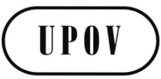 ETC/52/9ORIGINAL:  EnglishDATE:  January 26, 2016INTERNATIONAL UNION FOR THE PROTECTION OF NEW VARIETIES OF PLANTS INTERNATIONAL UNION FOR THE PROTECTION OF NEW VARIETIES OF PLANTS INTERNATIONAL UNION FOR THE PROTECTION OF NEW VARIETIES OF PLANTS GenevaGenevaGeneva